      Primary 	    5/6   						Term 2 (Jan. – Mar.)		          Session 	2023/2024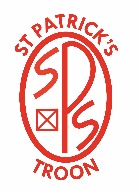 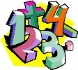 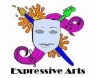 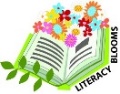 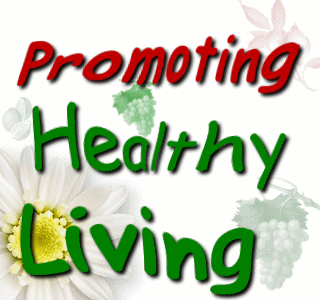 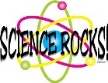 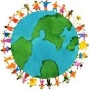 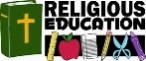 